Семейный кодекс (СК РФ)Развернуть Раздел I. Общие положения (ст. 1 - 9)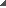  Глава 1. Семейное законодательство (ст. 1 - 6)Статья 1. Основные начала семейного законодательстваСтатья 2. Отношения, регулируемые семейным законодательствомСтатья 3. Семейное законодательство и иные акты, содержащие нормы семейного праваСтатья 4. Применение к семейным отношениям гражданского законодательстваСтатья 5. Применение семейного законодательства и гражданского законодательства к семейным отношениям по аналогииСтатья 6. Семейное законодательство и нормы международного права Глава 2. Осуществление и защита семейных прав (ст. 7 - 9)Статья 7. Осуществление семейных прав и исполнение семейных обязанностейСтатья 8. Защита семейных правСтатья 9. Применение исковой давности в семейных отношениях Раздел II. Заключение и прекращение брака (ст. 10 - 30) Глава 3. Условия и порядок заключения брака (ст. 10 - 15)Статья 10. Заключение бракаСтатья 11. Порядок заключения бракаСтатья 12. Условия заключения бракаСтатья 13. Брачный возрастСтатья 14. Обстоятельства, препятствующие заключению бракаСтатья 15. Медицинское обследование лиц, вступающих в брак Глава 4. Прекращение брака (ст. 16 - 26)Статья 16. Основания для прекращения бракаСтатья 17. Ограничение права на предъявление мужем требования о расторжении бракаСтатья 18. Порядок расторжения бракаСтатья 19. Расторжение брака в органах записи актов гражданского состоянияСтатья 20. Рассмотрение споров, возникающих между супругами при расторжении брака в органах записи актов гражданского состоянияСтатья 21. Расторжение брака в судебном порядкеСтатья 22. Расторжение брака в судебном порядке при отсутствии согласия одного из супругов на расторжение бракаСтатья 23. Расторжение брака в судебном порядке при взаимном согласии супругов на расторжение бракаСтатья 24. Вопросы, разрешаемые судом при вынесении решения о расторжении бракаСтатья 25. Момент прекращения брака при его расторженииСтатья 26. Восстановление брака в случае явки супруга, объявленного умершим или признанного безвестно отсутствующим Глава 5. Недействительность брака (ст. 27 - 30)Статья 27. Признание брака недействительнымСтатья 28. Лица, имеющие право требовать признания брака недействительнымСтатья 29. Обстоятельства, устраняющие недействительность бракаСтатья 30. Последствия признания брака недействительным Раздел III. Права и обязанности супругов (ст. 31 - 46) Глава 6. Личные права и обязанности супругов (ст. 31 - 32)Статья 31. Равенство супругов в семьеСтатья 32. Право выбора супругами фамилии Глава 7. Законный режим имущества супругов (ст. 33 - 39)Статья 33. Понятие законного режима имущества супруговСтатья 34. Совместная собственность супруговСтатья 35. Владение, пользование и распоряжение общим имуществом супруговСтатья 36. Имущество каждого из супруговСтатья 37. Признание имущества каждого из супругов их совместной собственностьюСтатья 38. Раздел общего имущества супруговСтатья 39. Определение долей при разделе общего имущества супругов Глава 8. Договорный режим имущества супругов (ст. 40 - 44)Статья 40. Брачный договорСтатья 41. Заключение брачного договораСтатья 42. Содержание брачного договораСтатья 43. Изменение и расторжение брачного договораСтатья 44. Признание брачного договора недействительным Глава 9. Ответственность супругов по обязательствам (ст. 45 - 46)Статья 45. Обращение взыскания на имущество супруговСтатья 46. Гарантии прав кредиторов при заключении, изменении и расторжении брачного договора Раздел IV. Права и обязанности родителей и детей (ст. 47 - 79) Глава 10. Установление происхождения детей (ст. 47 - 53)Статья 47. Основание для возникновения прав и обязанностей родителей и детейСтатья 48. Установление происхождения ребенкаСтатья 49. Установление отцовства в судебном порядкеСтатья 50. Установление судом факта признания отцовстваСтатья 51. Запись родителей ребенка в книге записей рожденийСтатья 52. Оспаривание отцовства (материнства)Статья 53. Права и обязанности детей, родившихся от лиц, не состоящих в браке между собой Глава 11. Права несовершеннолетних детей (ст. 54 - 60)Статья 54. Право ребенка жить и воспитываться в семьеСтатья 55. Право ребенка на общение с родителями и другими родственникамиСтатья 56. Право ребенка на защитуСтатья 57. Право ребенка выражать свое мнениеСтатья 58. Право ребенка на имя, отчество и фамилиюСтатья 59. Изменение имени и фамилии ребенкаСтатья 60. Имущественные права ребенка Глава 12. Права и обязанности родителей (ст. 61 - 79)Статья 61. Равенство прав и обязанностей родителейСтатья 62. Права несовершеннолетних родителейСтатья 63. Права и обязанности родителей по воспитанию и образованию детейСтатья 64. Права и обязанности родителей по защите прав и интересов детейСтатья 65. Осуществление родительских правСтатья 66. Осуществление родительских прав родителем, проживающим отдельно от ребенкаСтатья 67. Право на общение с ребенком дедушки, бабушки, братьев, сестер и других родственниковСтатья 68. Защита родительских правСтатья 69. Лишение родительских правСтатья 70. Порядок лишения родительских правСтатья 71. Последствия лишения родительских правСтатья 72. Восстановление в родительских правахСтатья 73. Ограничение родительских правСтатья 74. Последствия ограничения родительских правСтатья 75. Контакты ребенка с родителями, родительские права которых ограничены судомСтатья 76. Отмена ограничения родительских правСтатья 77. Отобрание ребенка при непосредственной угрозе жизни ребенка или его здоровьюСтатья 78. Участие органа опеки и попечительства при рассмотрении судом споров, связанных с воспитанием детейСтатья 79. Исполнение решений суда по делам, связанным с воспитанием детей Раздел V. Алиментные обязательства членов семьи (ст. 80 - 120) Глава 13. Алиментные обязательства родителей и детей (ст. 80 - 88)Статья 80. Обязанности родителей по содержанию несовершеннолетних детейСтатья 81. Размер алиментов, взыскиваемых на несовершеннолетних детей в судебном порядкеСтатья 82. Виды заработка и(или) иного дохода, из которых производится удержание алиментов на несовершеннолетних детейСтатья 83. Взыскание алиментов на несовершеннолетних детей в твердой денежной суммеСтатья 84. Взыскание и использование алиментов на детей, оставшихся без попечения родителейСтатья 85. Право на алименты нетрудоспособных совершеннолетних детейСтатья 86. Участие родителей в дополнительных расходах на детейСтатья 87. Обязанности совершеннолетних детей по содержанию родителейСтатья 88. Участие совершеннолетних детей в дополнительных расходах на родителей Глава 14. Алиментные обязательства супругов и бывших супругов (ст. 89 - 92)Статья 89. Обязанности супругов по взаимному содержаниюСтатья 90. Право бывшего супруга на получение алиментов после расторжения бракаСтатья 91. Размер алиментов, взыскиваемых на супругов и бывших супругов в судебном порядкеСтатья 92. Освобождение супруга от обязанности по содержанию другого супруга или ограничение этой обязанности сроком Глава 15. Алиментные обязательства других членов семьи (ст. 93 - 98)Статья 93. Обязанности братьев и сестер по содержанию своих несовершеннолетних и нетрудоспособных совершеннолетних братьев и сестерСтатья 94. Обязанности дедушки и бабушки по содержанию внуковСтатья 95. Обязанность внуков содержать дедушку и бабушкуСтатья 96. Обязанность воспитанников содержать своих фактических воспитателейСтатья 97. Обязанности пасынков и падчериц по содержанию отчима и мачехиСтатья 98. Размер алиментов, взыскиваемых на других членов семьи в судебном порядке Глава 16. Соглашения об уплате алиментов (ст. 99 - 105)Статья 99. Заключение соглашения об уплате алиментовСтатья 100. Форма соглашения об уплате алиментовСтатья 101. Порядок заключения, исполнения, изменения, расторжения и признания недействительным соглашения об уплате алиментовСтатья 102. Признание недействительным соглашения об уплате алиментов, нарушающего интересы получателя алиментовСтатья 103. Размер алиментов, уплачиваемых по соглашению об уплате алиментовСтатья 104. Способы и порядок уплаты алиментов по соглашению об уплате алиментовСтатья 105. Индексация размера алиментов, уплачиваемых по соглашению об уплате алиментов Глава 17. Порядок уплаты и взыскания алиментов (ст. 106 - 120)Статья 106. Взыскание алиментов по решению судаСтатья 107. Сроки обращения за алиментамиСтатья 108. Взыскание алиментов до разрешения спора судомСтатья 109. Обязанность администрации организации удерживать алиментыСтатья 110. Удержание алиментов на основании соглашения об уплате алиментовСтатья 111. Обязанность сообщать о перемене места работы лица, обязанного уплачивать алиментыСтатья 112. Обращение взыскания на имущество лица, обязанного уплачивать алиментыСтатья 113. Определение задолженности по алиментамСтатья 114. Освобождение от уплаты задолженности по алиментам и (или) задолженности по уплате неустойки за несвоевременную уплату алиментовСтатья 115. Ответственность за несвоевременную уплату алиментовСтатья 116. Недопустимость зачета и обратного взыскания алиментовСтатья 117. Индексация алиментовСтатья 118. Уплата алиментов в случае выезда лица, обязанного уплачивать алименты, в иностранное государство на постоянное жительствоСтатья 119. Изменение установленного судом размера алиментов и освобождение от уплаты алиментовСтатья 120. Прекращение алиментных обязательств Раздел VI. Формы воспитания детей, оставшихся без попечения родителей (ст. 121 - 155.3) Глава 18. Выявление и устройство детей, оставшихся без попечения родителей (ст. 121 - 123)Статья 121. Защита прав и интересов детей, оставшихся без попечения родителейСтатья 122. Выявление и учет детей, оставшихся без попечения родителейСтатья 123. Устройство детей, оставшихся без попечения родителей Глава 19. Усыновление (удочерение) детей (ст. 124 - 144)Статья 124. Дети, в отношении которых допускается усыновление (удочерение)Статья 125. Порядок усыновления ребенкаСтатья 126. Учет детей, подлежащих усыновлению, и лиц, желающих усыновить детейСтатья 126.1. Недопустимость посреднической деятельности по усыновлению детейСтатья 127. Лица, имеющие право быть усыновителямиСтатья 128. Разница в возрасте между усыновителем и усыновляемым ребенкомСтатья 129. Согласие родителей на усыновление ребенкаСтатья 130. Усыновление ребенка без согласия родителейСтатья 131. Согласие на усыновление детей опекунов (попечителей), приемных родителей, руководителей организаций, в которых находятся дети, оставшиеся без попечения родителейСтатья 132. Согласие усыновляемого ребенка на усыновлениеСтатья 133. Согласие супруга усыновителя на усыновление ребенкаСтатья 134. Имя, отчество и фамилия усыновленного ребенкаСтатья 135. Изменение даты и места рождения усыновленного ребенкаСтатья 136. Запись усыновителей в качестве родителей усыновленного ребенкаСтатья 137. Правовые последствия усыновления ребенкаСтатья 138. Сохранение за усыновленным ребенком права на пенсию и пособияСтатья 139. Тайна усыновления ребенкаСтатья 140. Отмена усыновления ребенкаСтатья 141. Основания к отмене усыновления ребенкаСтатья 142. Лица, обладающие правом требовать отмены усыновления ребенкаСтатья 143. Последствия отмены усыновления ребенкаСтатья 144. Недопустимость отмены усыновления по достижении усыновленным ребенком совершеннолетия Глава 20. Опека и попечительство над детьми (ст. 145 - 150)Статья 145. Установление опеки или попечительства над детьми, оставшимися без попечения родителейСтатья 146. Опекуны (попечители) детейСтатья 147 (утратила силу)Статья 148. Права детей, находящихся под опекой (попечительством)Статья 148.1. Права и обязанности опекуна или попечителя ребенкаСтатья 149 (утратила силу)Статья 150 (утратила силу) Глава 21. Приемная семья (ст. 151 - 155)Статья 151 (утратила силу)Статья 152. Приемная семьяСтатья 153. Приемные родителиСтатья 153.1. Содержание договора о приемной семьеСтатья 153.2. Прекращение договора о приемной семьеСтатья 154 (утратила силу)Статья 155 (утратила силу) Глава 22. Устройство детей, оставшихся без попечения родителей, в организации для детей-сирот и детей, оставшихся без попечения родителей (ст. 155.1 - 155.3)Статья 155.1. Устройство детей, оставшихся без попечения родителей, в организации для детей-сирот и детей, оставшихся без попечения родителейСтатья 155.2. Деятельность организаций для детей-сирот и детей, оставшихся без попечения родителейСтатья 155.3. Права детей, оставшихся без попечения родителей и находящихся в организациях для детей-сирот и детей, оставшихся без попечения родителей Раздел VII. Применение семейного законодательства к семейным отношениям с участием иностранных граждан и лиц без гражданства (ст. 156 - 167)Статья 156. Заключение брака на территории Российской ФедерацииСтатья 157. Заключение браков в дипломатических представительствах и консульских учрежденияхСтатья 158. Признание браков, заключенных за пределами территории Российской ФедерацииСтатья 159. Недействительность брака, заключенного на территории Российской Федерации или за пределами территории Российской ФедерацииСтатья 160. Расторжение бракаСтатья 161. Личные неимущественные и имущественные права и обязанности супруговСтатья 162. Установление и оспаривание отцовства (материнства)Статья 163. Права и обязанности родителей и детейСтатья 164. Алиментные обязательства совершеннолетних детей и других членов семьиСтатья 165. Усыновление (удочерение)Статья 166. Установление содержания норм иностранного семейного праваСтатья 167. Ограничение применения норм иностранного семейного права Раздел VIII. Заключительные положения (ст. 168 - 170)Статья 168. Порядок введения в действие настоящего КодексаСтатья 169. Применение норм настоящего КодексаСтатья 170. Приведение нормативных правовых актов в соответствие с настоящим Кодексом